Создание безбарьерной среды для детей с ограниченными возможностями здоровья в муниципальных учреждениях города. В течение 2014 года продолжалась реализация мероприятий муниципальной программы "Обеспечение беспрепятственного доступа инвалидов к муниципальным объектам социальной инфраструктуры", утвержденной постановлением мэрии города Архангельска от 19.11.2012 № 426 (с изменениями) (далее – Программа).Все мероприятия Программы, разработанные мэрией города с обязательным с учетом предложений, поступивших от общественных организаций инвалидов, способствуют созданию доступной среды на территории муниципального образования «Город Архангельск» для маломобильных групп населения. Задачи Программы не только в создании условий для беспрепятственного доступа инвалидов  к объектам социальной инфраструктуры и реализации их возможностей для самообслуживания. Мероприятия Программы  призваны создать равнокомфортные условия обслуживания всех категорий населения нашего города.           В течение 2014 года активно создавались условия для получения инвалидами услуг, предоставляемых муниципальными учреждениями культуры.  Средства городского бюджета, предусмотренные для реализации муниципальной Программы, а также средства областного бюджета, выделенные в соответствии с  государственной программой Архангельской области  «Социальная поддержка граждан в Архангельской области», были направлены на создание полноценных условий для отдыха и творчества граждан с ограниченными возможностями здоровья в муниципальном учреждении культуры муниципального образования  «Город Архангельск» «Архангельский городской культурный центр», муниципальном учреждении культуры «Централизованные библиотечные системы».  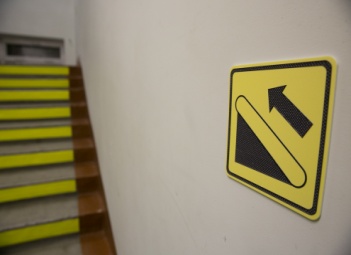 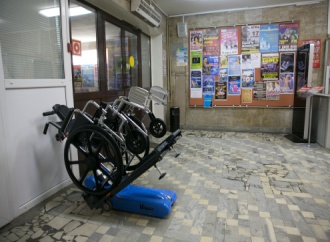 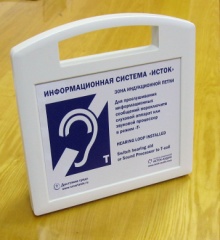 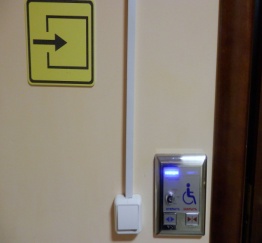 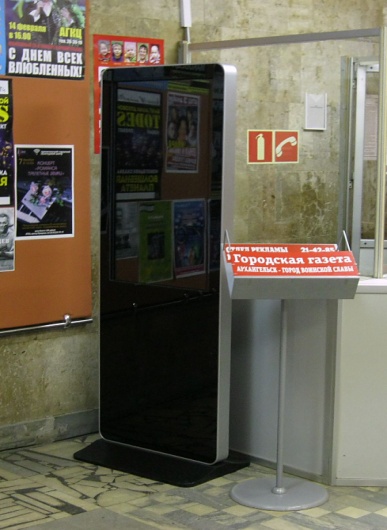 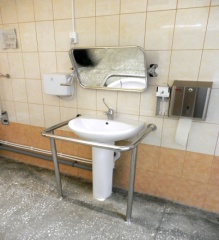 